classification, 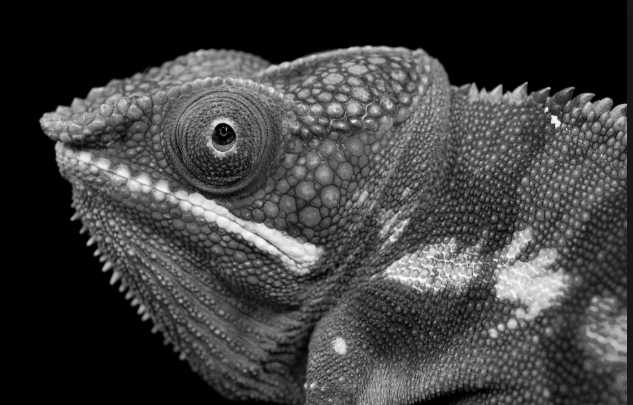 kingdom, phylum, class, order, family, genus, species,  Linnaeus, opinion, similarities,adapt differencesgroup, observations supportrefutebranching classification keyAmphibians Annelid Arachnid Bird Crustaceans Insect Invertebrate Mammal Microorganism Reptile Vertebrate fungibacteriahygienehabitatbiomes